MİSYON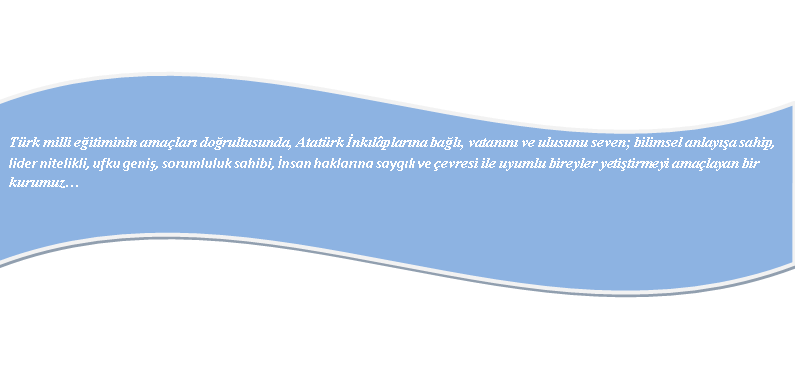 